УТВЕРЖДАЮ Директор МАОУ лицея 35 им. Буткова В.В.О.А. ГладченкоПланмероприятий, направленных на формирование и оценку функциональной грамотности у обучающихся 8-9 классов МАОУ лицея 35 им. Буткова В.В. на 2021-2022 учебный годЗам. директора        							  Е.В. Демченко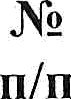 Наименование мероприятияНаименование мероприятияНаименование мероприятияСроки выполненияСроки выполненияСроки выполненияПланируемыйрезультатПланируемыйрезультатПланируемыйрезультатИсполнительИсполнительИсполнительОрганизационные мероприятияОрганизационные мероприятияОрганизационные мероприятияОрганизационные мероприятияОрганизационные мероприятияОрганизационные мероприятияОрганизационные мероприятияОрганизационные мероприятияОрганизационные мероприятияОрганизационные мероприятияОрганизационные мероприятияОрганизационные мероприятия111Назначение ответсвенных лиц по вопросам формирования функциональной грамотности обучающихсяНазначение ответсвенных лиц по вопросам формирования функциональной грамотности обучающихсяНазначение ответсвенных лиц по вопросам формирования функциональной грамотности обучающихся24 сентября2021 года24 сентября2021 года24 сентября2021 годаПриказ по лицеюПриказ по лицеюПриказ по лицеюДиректор ОУ О.А. ГладченкоДиректор ОУ О.А. ГладченкоДиректор ОУ О.А. Гладченко222Обеспечение разработки и утверждения планов поформированию и оценке функциональной грамотности обучающихся на 2021 —2022 учебный год Обеспечение разработки и утверждения планов поформированию и оценке функциональной грамотности обучающихся на 2021 —2022 учебный год Обеспечение разработки и утверждения планов поформированию и оценке функциональной грамотности обучающихся на 2021 —2022 учебный год До 30 сентября2021 годаДо 30 сентября2021 годаДо 30 сентября2021 годаПлан мероприятийПлан мероприятийПлан мероприятийЗам. директора Е.В. ДемченкоЗам. директора Е.В. ДемченкоЗам. директора Е.В. Демченко333Внедрение в учебный процесс банка заданий для оценкифункциональной грамотности, разработанных ФГБНУ«Институт стратегии развития образования Российской Академии образования»Внедрение в учебный процесс банка заданий для оценкифункциональной грамотности, разработанных ФГБНУ«Институт стратегии развития образования Российской Академии образования»Внедрение в учебный процесс банка заданий для оценкифункциональной грамотности, разработанных ФГБНУ«Институт стратегии развития образования Российской Академии образования»До 11 ноября2021 годаДо 11 ноября2021 годаДо 11 ноября2021 годаИспользование банка заданий учителями-предметниками  Использование банка заданий учителями-предметниками  Использование банка заданий учителями-предметниками  Зав. кафедрами, учителя-предметникиЗав. кафедрами, учителя-предметникиЗав. кафедрами, учителя-предметники444Формирование базы данных обучающихся 8—9 классов 2021-2022 учебного годаФормирование базы данных обучающихся 8—9 классов 2021-2022 учебного годаФормирование базы данных обучающихся 8—9 классов 2021-2022 учебного годаДо 30 сентября2021 годаДо 30 сентября2021 годаДо 30 сентября2021 годаЭлектронная база данных обучающихся Электронная база данных обучающихся Электронная база данных обучающихся Зам. директора Е.В. ДемченкоЗам. директора Е.В. ДемченкоЗам. директора Е.В. Демченко555Формирование базы данных учителей, участвующих вформировании функциональной грамотности обучающихся 8—9 классов по направлениям:читательская грамотность;математическая грамотность;естественнонаучная грамотность;финансовая грамотность;глобальные компетенции;креативное мышлениеФормирование базы данных учителей, участвующих вформировании функциональной грамотности обучающихся 8—9 классов по направлениям:читательская грамотность;математическая грамотность;естественнонаучная грамотность;финансовая грамотность;глобальные компетенции;креативное мышлениеФормирование базы данных учителей, участвующих вформировании функциональной грамотности обучающихся 8—9 классов по направлениям:читательская грамотность;математическая грамотность;естественнонаучная грамотность;финансовая грамотность;глобальные компетенции;креативное мышлениеДо 30 сентября2021 годаДо 30 сентября2021 годаДо 30 сентября2021 годаЭлектронная базаданных учителейЭлектронная базаданных учителейЭлектронная базаданных учителейЗам. директора Е.В. ДемченкоЗам. директора Е.В. ДемченкоЗам. директора Е.В. Демченко666Актуализация планов работы в части формирования и оценки функциональной грамотности обучающихсяАктуализация планов работы в части формирования и оценки функциональной грамотности обучающихсяАктуализация планов работы в части формирования и оценки функциональной грамотности обучающихсяДо 01 октября2021 годаДо 01 октября2021 годаДо 01 октября2021 годаДорожные картыдеятельности зав. кафедрамиДорожные картыдеятельности зав. кафедрамиДорожные картыдеятельности зав. кафедрамиЗав. кафедрамиЗав. кафедрамиЗав. кафедрамиМетодические мероприятияМетодические мероприятияМетодические мероприятияМетодические мероприятияМетодические мероприятияМетодические мероприятияМетодические мероприятияМетодические мероприятияМетодические мероприятияМетодические мероприятияМетодические мероприятияМетодические мероприятияМетодические мероприятияМетодические мероприятияМетодические мероприятия777Участие в практикумах объемом 16 ч. в рамкахповышения квалификации по флагманской программе ФГАОУ ДПО «Академия Минпросвещения России)›«Школа современное о учителя» по формированию математической, естественно—научной и читательской грамотностиУчастие в практикумах объемом 16 ч. в рамкахповышения квалификации по флагманской программе ФГАОУ ДПО «Академия Минпросвещения России)›«Школа современное о учителя» по формированию математической, естественно—научной и читательской грамотностиУчастие в практикумах объемом 16 ч. в рамкахповышения квалификации по флагманской программе ФГАОУ ДПО «Академия Минпросвещения России)›«Школа современное о учителя» по формированию математической, естественно—научной и читательской грамотностиДо 19 ноября2021 годаДо 19 ноября2021 годаДо 19 ноября2021 годаПрохождениепрактикумов учителямиПрохождениепрактикумов учителямиПрохождениепрактикумов учителямиУчителя-предметникиУчителя-предметникиУчителя-предметникиМониторинговые мероприятияМониторинговые мероприятияМониторинговые мероприятияМониторинговые мероприятияМониторинговые мероприятияМониторинговые мероприятияМониторинговые мероприятияМониторинговые мероприятияМониторинговые мероприятияМониторинговые мероприятияМониторинговые мероприятияМониторинговые мероприятияМониторинговые мероприятияМониторинговые мероприятияМониторинговые мероприятия888Мониторинг реализации муниципального планамероприятий, направленных на формирование и оценку функциональной грамотностиМониторинг реализации муниципального планамероприятий, направленных на формирование и оценку функциональной грамотностиМониторинг реализации муниципального планамероприятий, направленных на формирование и оценку функциональной грамотности1-й этапдо 30 января 2022 г.;2-й этапдо 31 мая 2022 г.1-й этапдо 30 января 2022 г.;2-й этапдо 31 мая 2022 г.1-й этапдо 30 января 2022 г.;2-й этапдо 31 мая 2022 г.Отчет по результатаммониторингаОтчет по результатаммониторингаОтчет по результатаммониторингаЗам. директора Е.В. ДемченкоЗам. директора Е.В. ДемченкоЗам. директора Е.В. Демченко999Организация и проведение мониторинговогоисследования сформированности функциональной грамотности у обучающихся 7 классовОрганизация и проведение мониторинговогоисследования сформированности функциональной грамотности у обучающихся 7 классовОрганизация и проведение мониторинговогоисследования сформированности функциональной грамотности у обучающихся 7 классовноябрь 2021 года -февраль 2022 годаноябрь 2021 года -февраль 2022 годаноябрь 2021 года -февраль 2022 годаОтчет по результатаммониторингаОтчет по результатаммониторингаОтчет по результатаммониторингаЗам. директора Е.В. ДемченкоЗам. директора Е.В. ДемченкоЗам. директора Е.В. Демченко101010Использование в учебном процессе банка заданий дляоценки функциональной грамотности, разработанныхФГБНУ «Институт стратегии развития образования Российской Академии образования»Использование в учебном процессе банка заданий дляоценки функциональной грамотности, разработанныхФГБНУ «Институт стратегии развития образования Российской Академии образования»Использование в учебном процессе банка заданий дляоценки функциональной грамотности, разработанныхФГБНУ «Институт стратегии развития образования Российской Академии образования»До 30 января2022 годаДо 30 января2022 годаДо 30 января2022 годаЗав. кафедрами, учителя-предметникиЗав. кафедрами, учителя-предметникиЗав. кафедрами, учителя-предметникиИнформационные мероприятияИнформационные мероприятияИнформационные мероприятияИнформационные мероприятияИнформационные мероприятияИнформационные мероприятияИнформационные мероприятияИнформационные мероприятияИнформационные мероприятияИнформационные мероприятияИнформационные мероприятияИнформационные мероприятияИнформационные мероприятияИнформационные мероприятияИнформационные мероприятия111111Организация информационно-просветительской работыс родителями по вопросам функциональной грамотности обучающихсяОрганизация информационно-просветительской работыс родителями по вопросам функциональной грамотности обучающихсяОрганизация информационно-просветительской работыс родителями по вопросам функциональной грамотности обучающихсяВ течение учебногогодаВ течение учебногогодаВ течение учебногогодаРодительские собранияРодительские собранияРодительские собранияКлассные руководители, учителя-предметникиКлассные руководители, учителя-предметникиКлассные руководители, учителя-предметники121212Информационное освещение мероприятий, направленных на формирование и оценку функциональной грамотностиИнформационное освещение мероприятий, направленных на формирование и оценку функциональной грамотностиИнформационное освещение мероприятий, направленных на формирование и оценку функциональной грамотностиВ течение учебногогодаВ течение учебногогодаВ течение учебногогодаПубликации насайте лицеяПубликации насайте лицеяПубликации насайте лицеяСистемный администратор Погодаев А.П.Системный администратор Погодаев А.П.Системный администратор Погодаев А.П.